Brot zum Teilen – Konfirmanden backen 5.000 BroteAnmeldeformular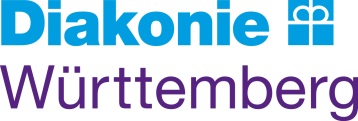 Diakonisches Werk Württemberg				Landesstelle Brot für die Welt				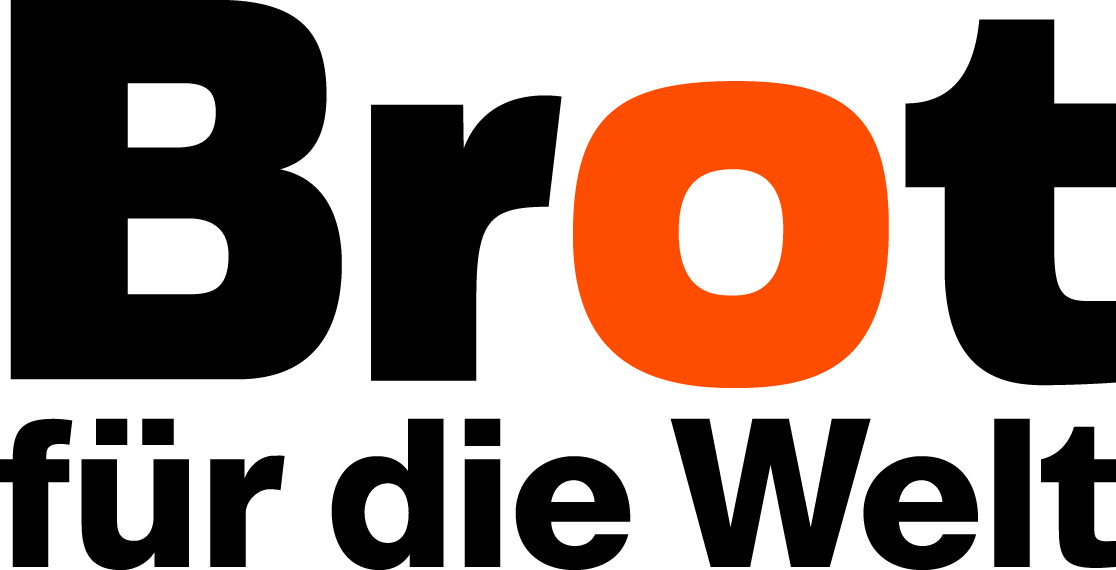 Postfach 10 11 51						70010 Stuttgart						Fax: 0711 1656 49 224					Mail: brot-fuer-die-welt@diakonie-wue.de	Ev. Kirchengemeinde:			Straße:     PLZ:          		Ort:  Tel.:   	E-Mail:  Ansprechpartner: Wir möchten an der Aktion „Brot zum Teilen: Konfis backen 5.000 Brote“	teilnehmenWir planen die Aktion im Zeitraum:am						und				
Wir kennen eine Bäckerei, bei der die Aktion durchgeführt werden kann und 
nehmen selbst Kontakt zu den Verantwortlichen auf:Bäckerei: Straße:    PLZ:    	Ort:   Wir kennen keine Bäckerei und bitten darum, dass uns eine an der Aktion 
teilnehmende Bäckerei genannt wird.Ort / Datum:				 